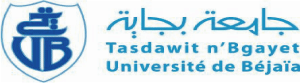 Université A. MIRA de BéjaiaFaculté des Sciences Humaines et SocialesDépartement des Sciences SocialesEvaluation à distance S1L’anthropologie économiqueNiveau : M1 sociologie des organisations et du travailL'enseignante chargée de module: Mme GonzarE.mail : gonzarnaima@gmail.comLa date d’évaluation : entre le 30/03/2021 et le 03/04/2021.Le travail demandé :Q1. L’anthropologie peut-elle être économique ? Analysez et argumentez (10pts)Q2. Peut-on parler du phénomène «   Don- contre Don » dans la société traditionnelle algérienne ?  Analysez et argumentez (10pts)N.B : La remise  du travail en présentiel le dimanche 04/04/2021 entre 13h et 13h30mn salle 02 bloc 09- Toute réponse copiée directement de l’internet sera rejetée automatiquement.- Les réponses identiques seront rejetées aussi.Nom :Prénom :Groupe :Matricule :